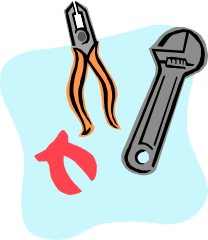 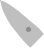 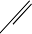 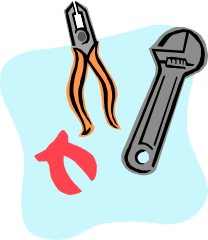 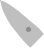 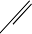 PSA Pitch Letter EDITING CHECKLISTCAPITALIZATION	Writer	Peerbeginning of sentencesproper nouns (names, months, places…)	 		 	important words in a title	 		 	IPUNCTUATIONSPELLINGWRITER used complete sentences	 		 	Wrote own name above your complete address  		 	Followed block-paragraph format	 		 	Included a persuasive fact/data	 		 	Used Logos, ethos and/or pathos	 		 	Deleted template heading and red directions	 		 	Left a single space between paragraphs           ______        _______Read softly out loud, watching for errors.  Don’t skim over errors.end marks for every sentencewrote at least three paragraphscommas in a seriescommas with quotationsseparated city, state and day, year w commas                                                           used colon after greeting/comma after closing                                                             ________                 ___                                                         	________check for correct there, their, they’re 	___ 	___check for correct to, too, twoabbreviated ELA correctly